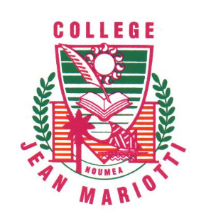 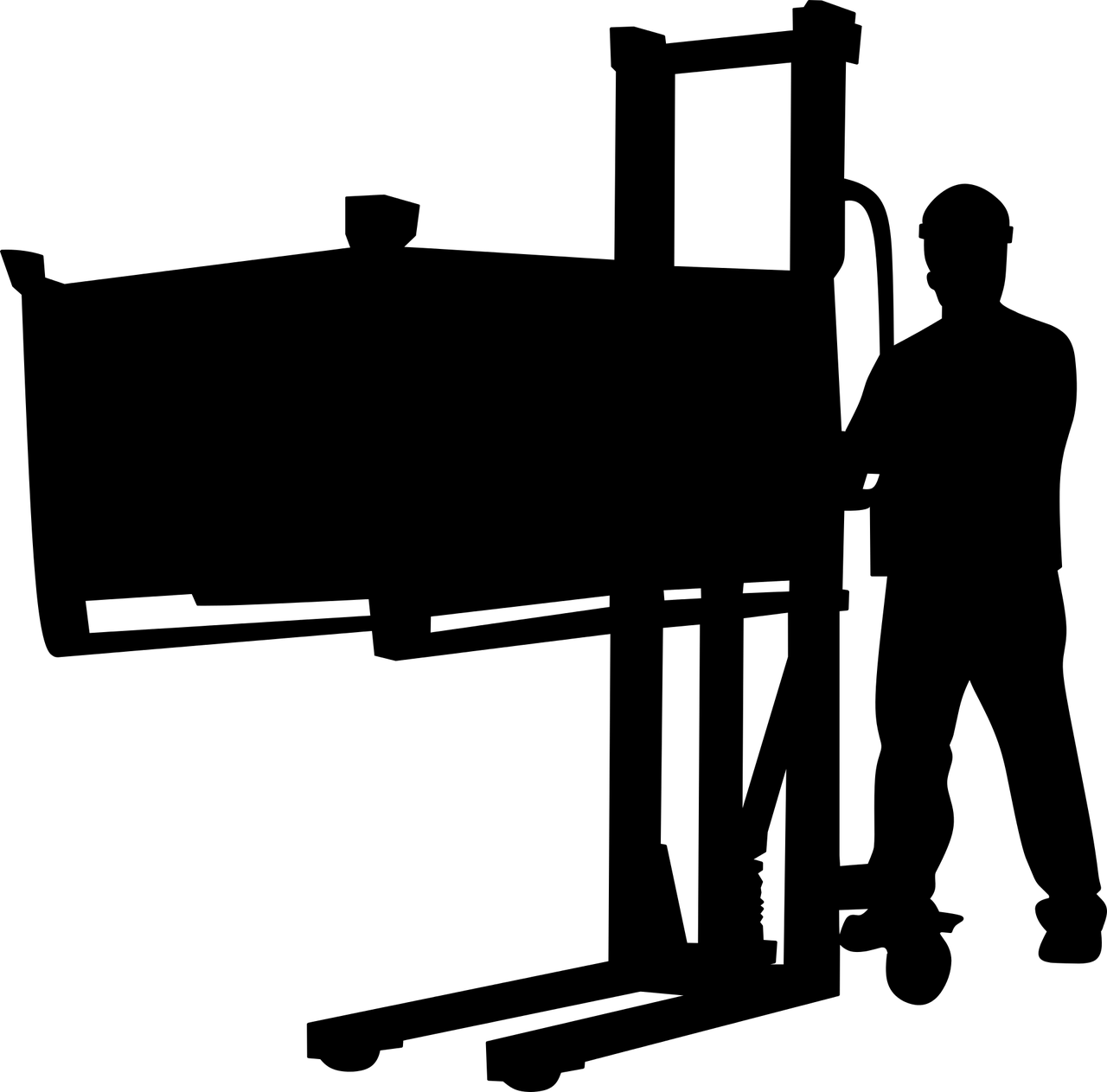 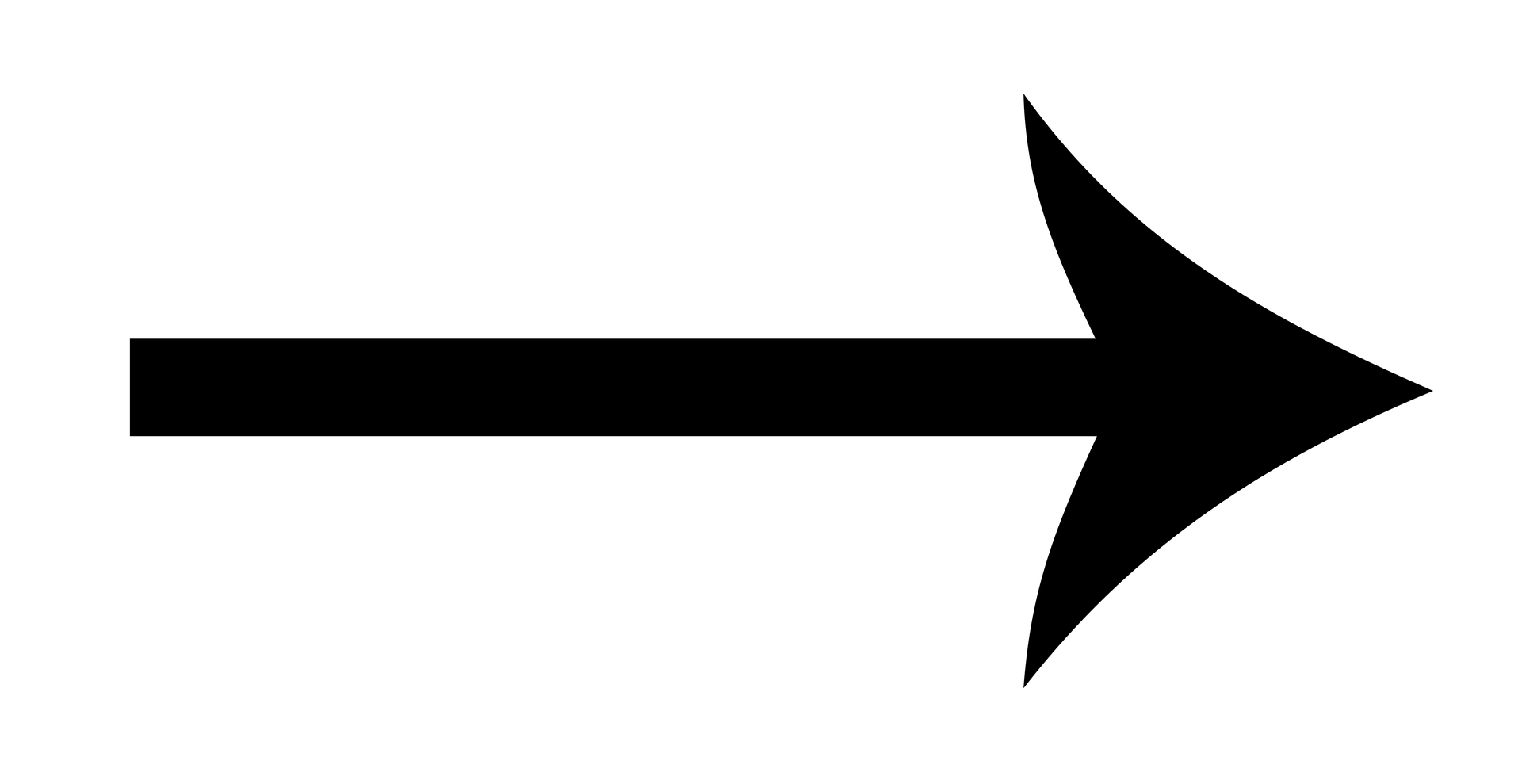 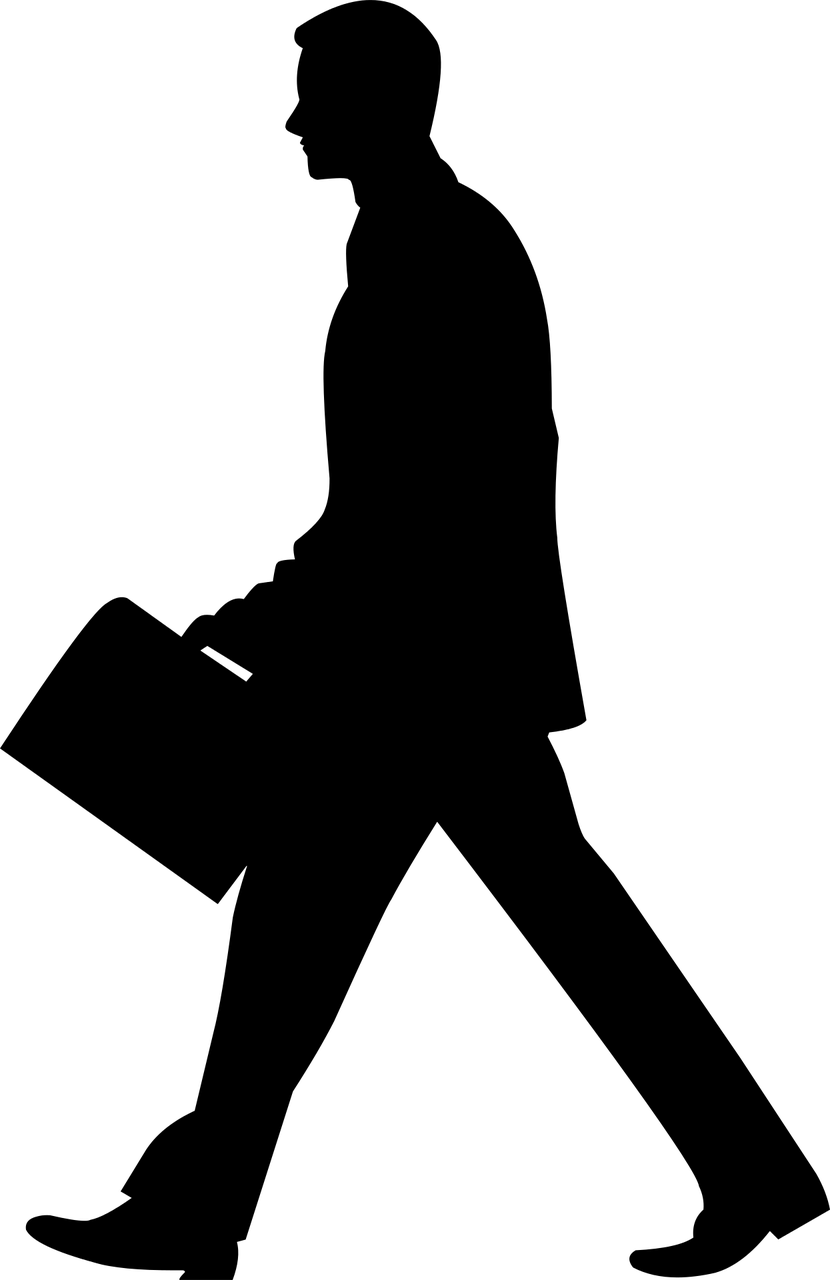 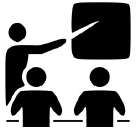 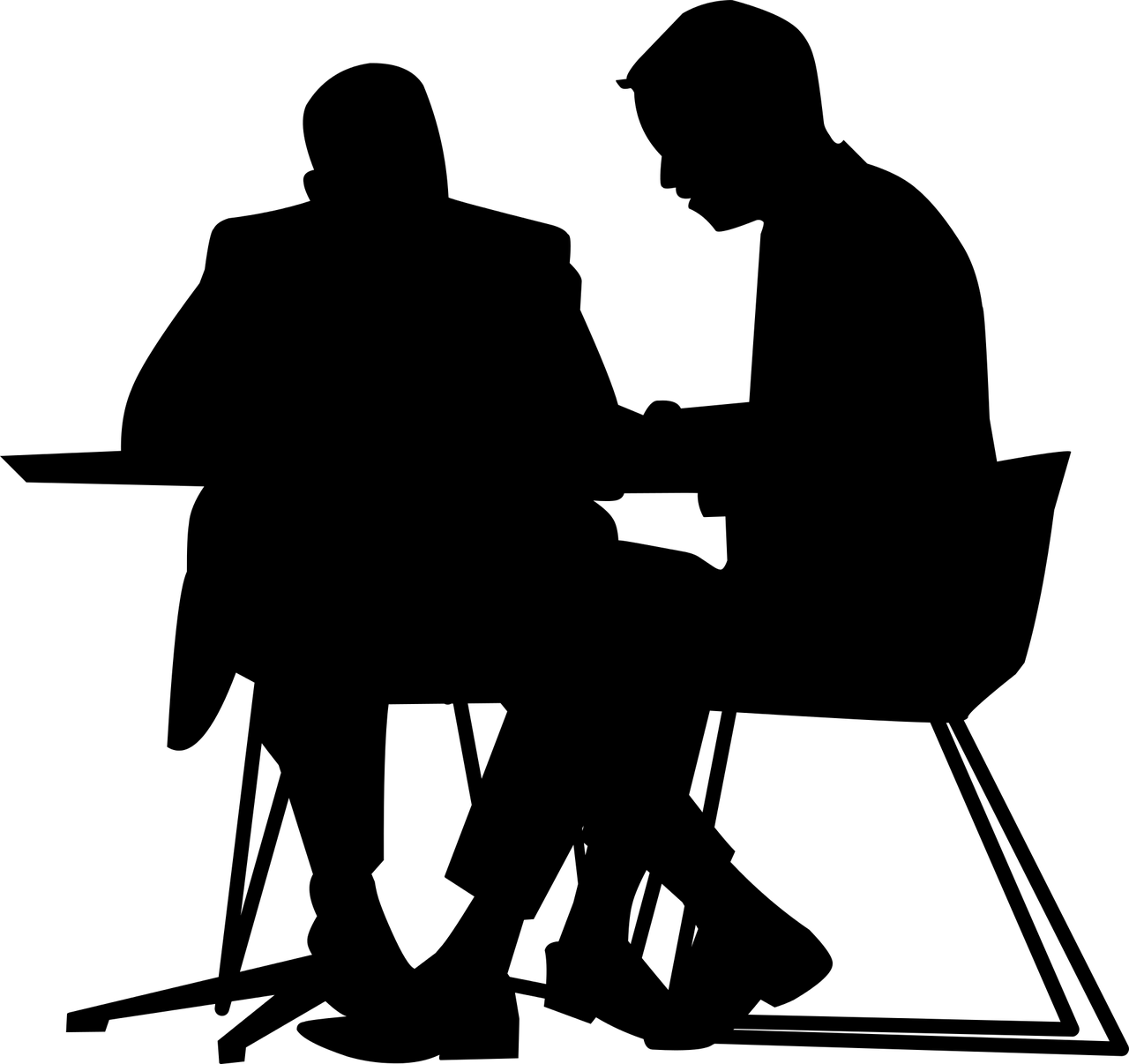 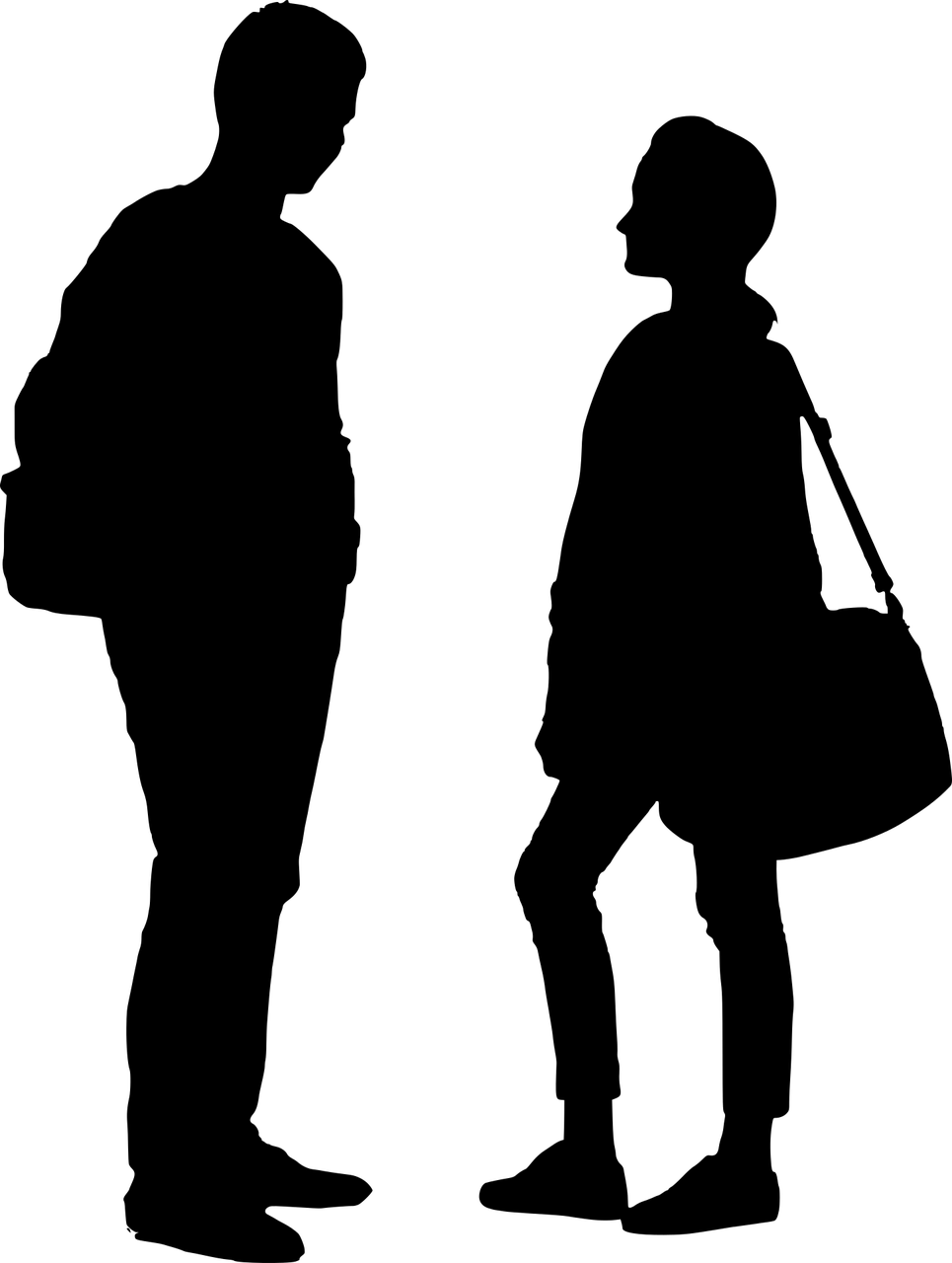 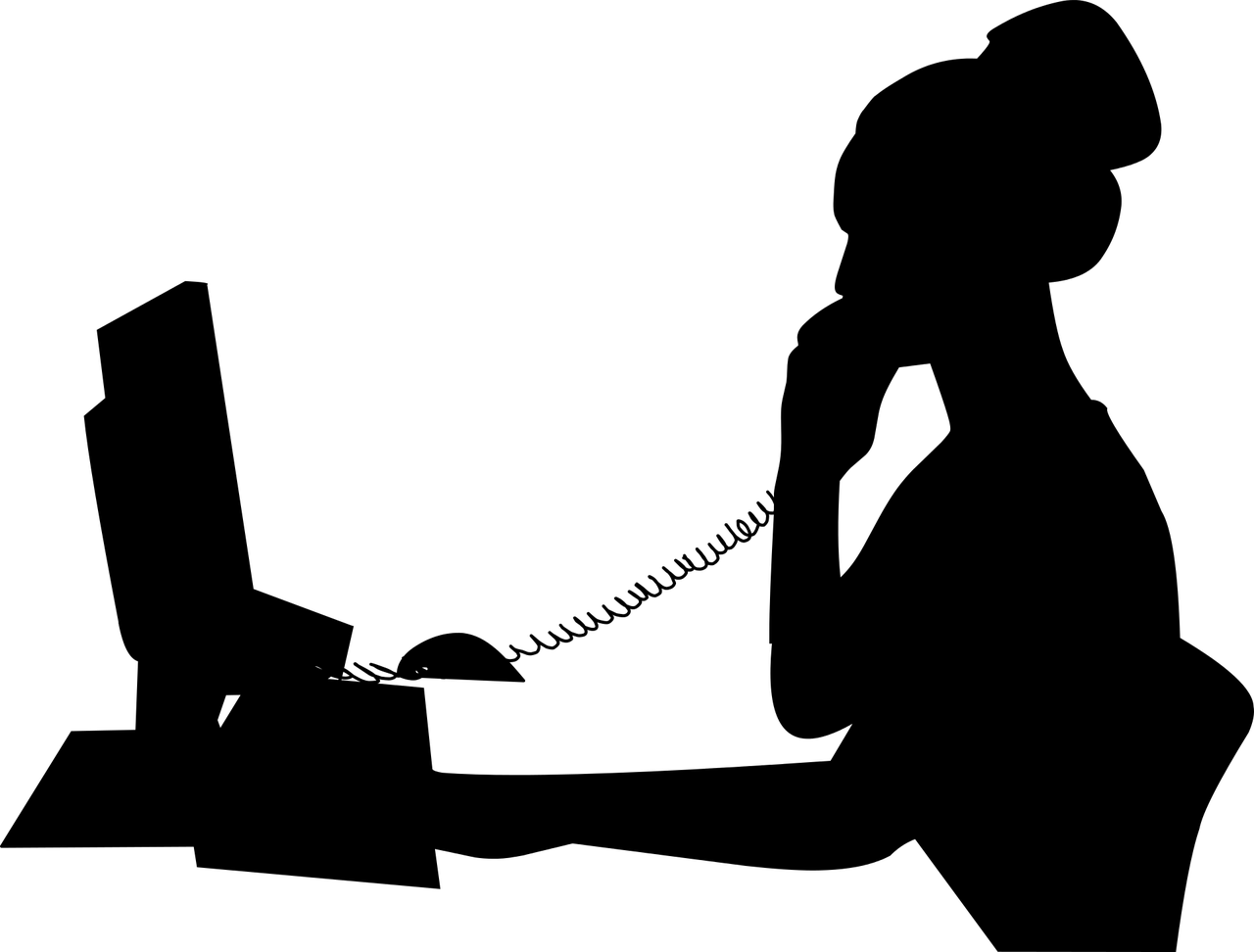 Par convention d’écriture, le terme « Entreprise » sera employé pour tout lieu de stage : Entreprise, administration, structure associative ou autre…OBJECTIFS :Je découvre l'organisation d'une entreprise, administration ou structure, j’analyse mon expérience et je conserve une trace écrite de mon premier stage.Je travaille les compétences du socle communComprendre, s’exprimer en utilisant la langue française à l’oral et à l’écrit. Savoir argumenter et exercer son sens critique (Domaine 1 : les langages pour penser et communiquer)Faire preuve de responsabilité, respecter les règles de la vie collective, s’engager et prendre des initiatives. (Domaine 3 : la formation de la personne et du citoyen)Maîtriser l’expression de sa sensibilité et ses opinions, respecter celle des autres (Domaine 3 : la formation de la personne et du citoyen)Découvrir les organisations et représentations du monde, découvrir les principales manières de concevoir les processus de production, appréhender les règles et le droit qui régissent le travail (Domaine 5 : les représentations du monde et l’activité humaine)J’explore les objectifs du Parcours OrientationObjectif 1 : Découvrir le monde économique et professionnel.Objectif 2 : Développer le sens de l'engagement et de l'initiative.Objectif 3 : Construire son projet d'orientation scolaire et professionnelle.DÉROULÉ :Je dégage les compétences acquises lors de la recherche de stage.Je caractérise une entreprise et je décris son activité.MON LIVRET DE STAGEMON IDENTITÉPrénom et nom : ………………………………………………………………………………Date de naissance : …………………………………………………………………………Adresse : ……………………………………………………………………………………….Classe : ................		Nom du professeur principal : ………………………………					Nom du professeur référent : ………………………………I. DÉCOUVERTE DU MONDE PROFESSIONNEL DANS L’ENTREPRISEIDENTITÉ DE L'ENTREPRISENom de l'entreprise : ……………………………………………………………………………Adresse : …………………………………………………………………………………………Tél : ………………………………………………………………………………………………Nom du responsable : …………………………………………………………………………Nom du tuteur pour ce stage : …………………………………………………………………MA RECHERCHE DE STAGEComment ai-je eu connaissance de l'existence de cette entreprise ?…………………………………………………………………………………………………………………………………………………………………………………………………………………………Comment me suis-je présenté(e) à l'entreprise ? (seul (e) ou accompagné(e), avec un CV, tenue vestimentaire...)………………………………………………………………………………………………………………………………………………………………………………………………………………………………………………………………………………………………………………………………………Ce que j'ai appris / découvert pendant cette recherche de stage :…………………………………………………………………………………………………………………………………………………………………………………………………………………………………………………………………………………………………………………………………………………………………………………………………………………………………………………………………………………………………………………………………………………………………PRÉSENTATION DE L'ENTREPRISEQuelle est l'activité principale de l'entreprise ?………………………………………………………………………………………………………………………………………………………………………………………………………………………………………………………………………………………………………………………………………Combien de salariés travaillent dans cette entreprise ?…………………………………………………………………………………………………………………………………………………………………………………………………………………………Sachant qu'une administration est une organisation qui propose des services non marchands, où classer l'entreprise d'accueil de mon stage ? : Quels sont les différents services de l'entreprise ? Vous pouvez joindre un organigramme…………………………………………………………………………………………………………………………………………………………………………………………………………………………………………………………………………………………………………………………………………………………………………………………………………………………………………………………………………………………………………………………………………………………………………………………………………………………………………………………………………………………………………………………………………………………………………………………………………………………………………………………………………………………………………II. LE PERSONNEL DE L'ENTREPRISEL'ENTREPRISE ET SES MÉTIERSJe cite quelques noms de métiers exercés dans l'entreprise :………………………………………………………………………………………………………………………………………………………………………………………………………………………………………………………………………………………………………………………………………Je classe dans le tableau chacun des métiers que j’ai cités ci-dessus :INTERVIEW D'UN PROFESSIONNELInterview de (nom de la personne) : …………………………………………………………………….Quel métier exerce cette personne actuellement ? …………………………………………………...Décrire ce métier : pour cela, complète la fiche métier sur la page suivanteDepuis combien de temps exerce-t-elle ce métier ? ……………………………………………..Combien d'heures par semaine (ou par mois) travaille-t-elle, en moyenne ?……………………………………………………………………………………………………………Qu'aime-t-elle dans ce métier ?…………………………………………………………………………………………………………………………………………………………………………………………………………………………Y a-t-il des choses qu'elle n'aime pas dans ce métier ?…………………………………………………………………………………………………………………………………………………………………………………………………………………………Comment voit-elle la suite de sa carrière ?…………………………………………………………………………………………………………………………………………………………………………………………………………………………Quel est son parcours scolaire initial (niveau d'arrêt des études au départ) ?………………………………………………………………………………………………………………………………………………………………………………………………………………………………………………………………………………………………………………………………………Cette personne a-t-elle dû reprendre un parcours de formation par la suite ? Si oui, lequel ?……………………………………………………………………………………………………………Lors de son parcours professionnel, cette personne a-t-elle été amenée à occuper différents postes ? À exercer différents métiers ? (si oui, lesquels ? pourquoi a-t-elle changé ? Lequel a-t-elle préféré ? ...)…………………………………………………………………………………………………………………………………………………………………………………………………………………………………………………………………………………………………………………………………………………………………………………………………………………………………………………………………………………………………………………………………………………………………………………………………………………………………………………………………………………………………………………………………………………………………………………………………………………………………………………………………………………………………………1 - En quoi consiste ce métier ? (missions, activités, responsabilités...)……………………………………………………………………………………………………………………………………………………………………………………………………………………………………………………………………………………………………………………………………...………………………………………………………………………………………………………………………………………………………………………………………………………………………...……………………………………………………………………………………………………………2 - Dans quels environnements ce métier peut-il s'exercer ? (à domicile ou en entreprise; dans une petite, moyenne ou grande entreprise; en contact ou non avec le public, en télétravail)…………………………………………………………………………………………………………………………………………………………………………………………………………………………3 - Y a-t-il des risques à exercer ce métier ? (si oui, lesquels?)…………………………………………………………………………………………………………………………………………………………………………………………………………………………4 - Rémunération ? (Salaire, avantages en nature (logement, voiture...) …)…………………………………………………………………………………………………………………………………………………………………………………………………………………………5 - Quel(s) diplôme(s) faut-il pour exercer ce métier ?……………………………………………………………………………………………………………6 - Quelles sont les perspectives d'évolution ? (possibilités de promotion, d'avancement …)…………………………………………………………………………………………………………………………………………………………………………………………………………………………7 – Quelles sont les perspectives d’emploi ?…………………………………………………………………………………………………………………………………………………………………………………………………………………………8 - Que faut-il savoir ou que faut-il savoir faire pour exercer ce métier ?…………………………………………………………………………………………………………………………………………………………………………………………………………………………9 - De quelles qualités physiques et/ou intellectuelles faut-il faire preuve ?…………………………………………………………………………………………………………………………………………………………………………………………………………………………III. COMPTE-RENDU DE L’OBSERVATIONJE DÉCRIS MES ACTIVITÉS DANS L'ENTREPRISE1er jour : …………………………………………………………………………………………………………………………………………………………………………………………………………………………………………………………………………………………………………………………………………………………………………………………………………………………………………………………………………………………………………………………………………………………………………………………………………………………………………………………………………………………………………………………………………………………………………………………………………………………………………………………………………………………………………………………………………………………………………………………………………………………………………………………………………………………………………………………Jours suivants :………………………………………………………………………………………………………………………………………………………………………………………………………………………………………………………………………………………………………………………………………………………………………………………………………………………………………………………………………………………………………………………………………………………………………………………………………………………………………………………………………………………………………………………………………………………………………………………………………………………………………………………………………………………………………………………………………………………………………………………………………………………………………………………………………………………………………………………………………………………………………………………………………………………………………………………………………………………………………………………………………………………………………………………………………………………………………………………………………………………………………………………………………………………………………………………………………………………………………………………………………………………………………………………………………………………………………………………………………………………………………………………………………………………………………………………………………………………………………………………………………………………………………………………………………………………………………………………………………………………………………………………………………………………………………………………………………………………………………………………………………………………………………………J'ANALYSE MES ACTIVITÉSLes activités décrites dans les rubriques "1er jour" et "jours suivants" correspondent-elles à ce que j'avais imaginé ?Quelles sont les activités qui m'ont le plus intéressé ?………………………………………………………………………………………………………………………………………………………………………………………………………………………………………………………………………………………………………………………………………Quelles sont celles qui m'ont paru les plus désagréables ? …………………………………………………………………………………………………………………………………………………………………………………………………………………………………………………………………………………………………………………………………………………..…J’ÉVALUE MON FONCTIONNEMENT EN ENTREPRISE EN TANT QUE STAGIAIRECe stage d'observation en entreprise m'a-t-il aidé à préciser mon projet professionnel ?Pourquoi ?……………………………………………………………………………………………………………………………………………………………………………………………………………………………………………………………………………………………………………………………………………………………………………………………………………………………………………………………………………………………………………………………………………………………………………………………………………………………………………………………………………………………………………………………………………………………………………………………IV. APPRÉCIATION DU STAGE PAR L'ENTREPRISEMon tuteur/ma tutrice en entreprise fait le point avec moi.Établie par (nom du tuteur) : ……………………………………………………………………………Quelle est votre fonction dans l’entreprise (ou intitulé de poste) ?………………………………………………………………………………………………………………………………………………………………………………………………………………………… ont été les qualités exprimées par le/la stagiaire lors de son séjour dans l'entreprise ?Quelle appréciation pouvez-vous donner sur la globalité du stage ?…………………………………………………………………………………………………………………………………………………………………………………………………………………………………………………………………………………………………………………………………………………………………………………………………………………………………………………………………………………………………………………………………………………………………Avez-vous des conseils à donner ?……………………………………………………………………………………………………………………………………………………………………………………………………………………………………………………………………………………………………………………………………………….…………………………………………………………………………………………………………….À ...................................., le ....................................Signature :								Tampon de l'entreprise :V. ÉVALUATION DU STAGE AVEC MES PARENTSJe fais le point en famille sur mon stage.Nom du (des) parent(s) qui complète(nt) cette partie : ………………………………………………………………………………......................................Votre enfant a-t-il semblé manifester de l'intérêt pour ce stage ?……………………………………………………………………………………………………………………………………………………………………………………………………………………………………………………………………………………………………………………………………………………………………………………………………………………………………………………Avez-vous eu l'occasion de discuter avec lui/elle de son stage ? Qu'en est-il ressorti ?……………………………………………………………………………………………………………………………………………………………………………………………………………………………………………………………………………………………………………………………………………………………………………………………………………………………………………………En quoi le stage a-t-il provoqué un changement dans sa perception du monde du travail ?……………………………………………………………………………………………………………………………………………………………………………………………………………………………………………………………………………………………………………………………………………………………………………………………………………………………………………………À ...................................., le ....................................Signature :VI. MA CONCLUSION :Il s'agit de faire (sur la page suivante) en quelques lignes rédigées et détaillées le bilan de votre stage en donnant un avis personnel. Voici quelques questions qui peuvent vous aider dans la rédaction de ce bilan :Le stage correspond-il à un choix possible d'orientation / de métier, sinon pourquoi l'avez-vous choisi ?Ce stage vous a-t-il donné des idées nouvelles de métiers ?Avez-vous changé d'opinion sur la vie professionnelle et pourquoi ?Qu'avez-vous apprécié dans cette expérience, qu'est-ce qui vous a déplu ?Ce que ce stage m’a apporté- Personnellement : qualités mises ou œuvre ou acquises, points à améliorer, relation aux autres, découverte de nouveaux centres d’intérêt, estime de soi, … (= savoirs être)- Sur le plan des connaissances- Sur le plan des compétences (= savoirs faire)…………………………………………………………………………………………………………………………………………………………………………………………………………………………………………………………………………………………………………………………………………………………………………………………………………………………………………………………………………………………………………………………………………………………………………………………………………………………………………………………………………………………………………………………………………………………………………………………………………………………………………………………………………………………………………………………………………………………………………………………………………………………………………………………………………………………………………………………………………………………………………………………………………………………………………………………………………………………………………………………………………………………………………………………………………………………………………………………………………………………………………………………………………………………………………………………………………………………………………………………………………………………………………………………………………………………………………………………………………………………………………………………………………………………………………………………………………………………………………………………………………………………………………………………………………………………………………………………………………………………………………………………………………………………………………………………………………………………………………………………………………………………………………………………………………………………………………………………………………………………………………………………………………………………………………………………………………………………………………………………………………………………………………………………………………………………………………………………………………………………………………VII. ÉVALUATION DU STAGE PAR LE COLLÈGEÉtablie par (nom du professeur référent) : ……………………………………………………ÉVALUATION DU RAPPORT DE STAGE PAR LE PROFESSEUR RÉFÉRENT :à compléter en respectant les critères d'évaluation donnés ci-dessousCritères d'évaluation :Appréciation générale :………………………………………………………………………………………………………………………………………………………………………………………………………………………………………………………………………………………………………………………………………………………………………………………………………………………………………………………………………………………………………………………………………………………………………………………………………………………………………………………………………………SYNTHÈSE DE L’ÉVALUATION DU TUTEUR DE L'ENTREPRISE PAR L’ENSEIGNANT RÉFÉRENT :Le professeur référent complétera cette grille en synthétisant la page 9 de ce dossierÀ ...................................., le ....................................Signature :AdministrationEntreprisepubliqueprivéede production de biensde servicesde distributionTransformer la matière en produitTransformer le travail en serviceAméliorer la qualité du produit ou du serviceÉtudier de nouveaux produitsRéduire les coûts de productionFaire connaître les produits de l'entrepriseAssurer la distribution des produitsVendre au meilleur prixLivrer les produitsDirigerGérerApprovisionnerExactementPas tout à faitPas du toutInsuffisantMoyenBienTrès bienJ'ai su rapidement où aller et à qui m'adresser dans l'entrepriseJ'ai su poser des questions, faire preuve de curiositéJ'ai fait preuve de ponctualitéJ'ai eu une relation cordiale avec chaque personne rencontrée dans l'entreprise	OUINONInsuffisantMoyenBienTrès bienDomaine 3Comportement général (présentation, politesse, respect des consignes..)Domaine 3Motivation, intérêt, esprit d'observationDomaine 3Ponctualité et assiduitéDomaine 3Relations avec le personnelDomaine 1.1Capacité à communiquerInsuffisantFragileSatisfaisantTrès bonDomaine 1.1 – ÉcrireDomaine 2 – Rendre les travaux dans les délaisDomaine 3 – Expliciter les émotions ressenties, formuler une opinionDomaine 5 – Les représentations du monde et l'activité humaineInsuffisantFragileSatisfaisantTrès bonne maîtriseDomaine 1.1Les erreurs d'orthographe et de syntaxe ne permettent pas de comprendre ce que l'élève a voulu direLa conclusion (p 11) n'est pas suffisamment développée ou/etl'orthographe, la syntaxe ou la richesse du vocabulaire gênent à la compréhension de la pensée de l'élèveLa conclusion (p 11) est développée (une trentaine de lignes) et est écrite dans une langue globalement correcte (orthographe et syntaxe), suffisamment riche pour exprimer la pensée de l'élèveL'ensemble du dossier est rédigé dans une langue correcte et richeD. 2Le dossier n'est pas renduLe dossier est rendu avec plus d'un jour de retard ou le dossier rendu n'est pas soignéLe dossier est rendu avec un jour de retard et le dossier est soignéLe dossier est rendu le jour indiqué et il est soignéDomaine 3L'élève n'exprime pas son ressenti personnelL'élève tente d'exprimer son ressenti et son opinion mais le fait de manière maladroite, avec un vocabulaire pauvre et sans argumentsL'élève exprime de manière argumentée son opinion et son ressenti face à ce stageIl le fait avec un vocabulaire riche et de manière organiséeDomaine 5La lecture du rapport ne permet  de savoir ni quelle est l'activité de l'entreprise ni en quoi consiste le métier du tuteurLe contenu du rapport est pauvre, il en ressort une vague idée de l'entreprise et/ou du métier du tuteurLe contenu du rapport est suffisant pour avoir une représentation de l'entreprise et du métier du tuteur.La lecture du rapport permet de connaître de façon précise l'entreprise dans laquelle le stagiaire a fait son stage, les professions qu'il a rencontrées et le métier de son tuteur.Niveau de maîtriseInsuffisantFragileSatisfaisantTrès bonDomaine 3 - Faire preuve de responsabilité, respecter les règles de la vie collective, s’engager, prendre des initiatives.Domaine 1.1 – Comprendre et s’exprimer à l’oral